                                           Literacy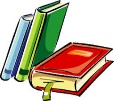 Comprehension: See ‘Easter Story’ comprehension sent on SeeSaw.Fun Challenge: The Mystery of the Explosive Easter Eggs activity.  Complete each step and solve the clues to discover who’s responsible.Reading: Continue with AR reading.  Use the link (in week 1 link on class page) to complete any quizzes (can only be accessed Monday-Friday, 9am-3pm)HandwritingOn the ‘Resources & Materials’ website link you will find the set of curly letters to practice. Continue to practice these.                  Numeracy 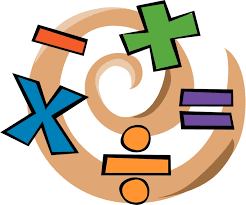 Numeracy:You have two mysteries to solve in Numeracy this week:The Mystery of the Contaminated Chocolate task.  The Mystery of the Easter Bunny Costume taskWe completed tasks like these at Halloween and Christmas and you all really enjoyed them, but they do get a little bit tricky, so work with an adult or older sibling to help you complete each step.Remember to continue with Times Table Rockstars every day!I’ve also sent you all a challenge so log in and get going!WAU/Topic 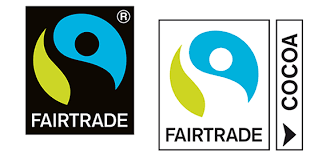 (our March/April topic is Fairtrade) Egg Drop Experiment:Carry out the experiment, have fun and don’t make too much mess.  Take some photos and send them to me, letting me know how you’ve done.Enjoy eating lots of chocolate (hopefully Fairtrade) over Easter!                                           LiteracyComprehension: See ‘Easter Story’ comprehension sent on SeeSaw.Fun Challenge: The Mystery of the Explosive Easter Eggs activity.  Complete each step and solve the clues to discover who’s responsible.Reading: Continue with AR reading.  Use the link (in week 1 link on class page) to complete any quizzes (can only be accessed Monday-Friday, 9am-3pm)HandwritingOn the ‘Resources & Materials’ website link you will find the set of curly letters to practice. Continue to practice these.                  Numeracy Numeracy:You have two mysteries to solve in Numeracy this week:The Mystery of the Contaminated Chocolate task.  The Mystery of the Easter Bunny Costume taskWe completed tasks like these at Halloween and Christmas and you all really enjoyed them, but they do get a little bit tricky, so work with an adult or older sibling to help you complete each step.Remember to continue with Times Table Rockstars every day!I’ve also sent you all a challenge so log in and get going!                    ICT 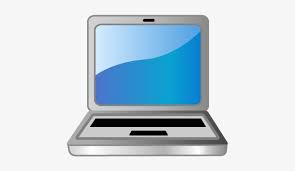 Keep up to date with the latest news, competitions and Fairtrade through Newsdesk.Finish your e-Book task.  Instructions for this task can be found in the ‘Resources & Materials’ section of our school website page.  Final e-Books should now be emailed to me at lmcnally970@c2kni.net                   PE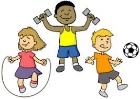 Get outside and play football, chasies or games.Go for a walk/runGet out on your bike/scooter/flicker.Try some free workouts on GoNoodle or The Body Coach every morning at 9am. https://www.youtube.com/watch?v=d3LPrhI0v-wHelp out with chores and jobs round the house and garden.            Homework 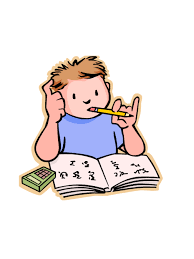 Literacy: Day 101, 102, 103 & 104Mental Arithmetic:Monday – S3, T2, PATuesday – S3, T2, PBWednesday – S3, T2, PCReligion 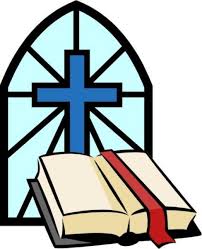 Say prayers morning and night.Look at the Easter story PowerPoint on our class website page. Retell the story of what happened at Easter.You can write or draw the stations of the cross, write a recount, complete a comic strip, use Book Creator or even make your own PowerPoint to retell the story.  Choose which works best for you